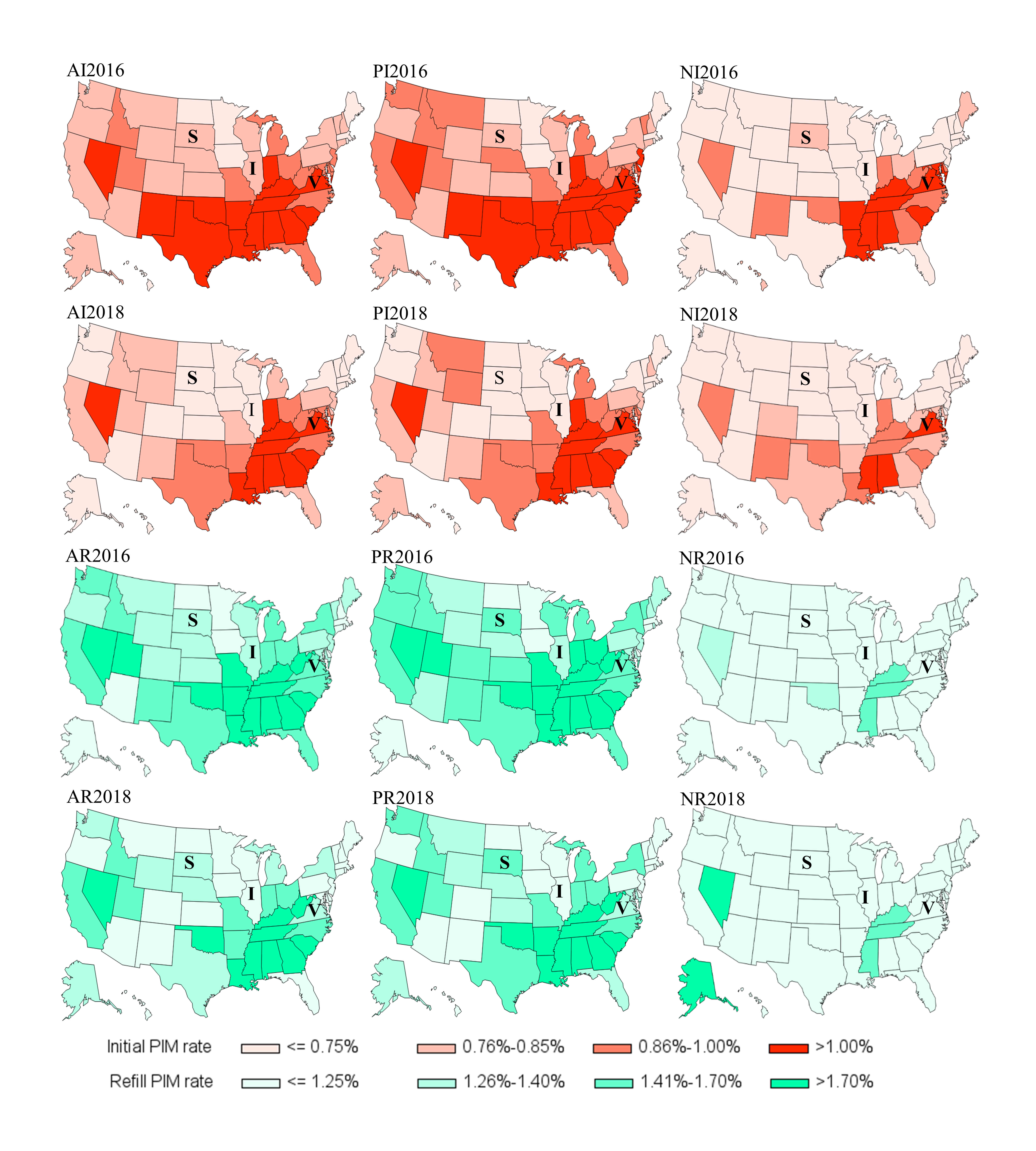 Supplemental Digital Content, Figure 1Heat map of the United States showing initial and refill potentially inappropriate medication rates by provider type in 2016 and 2018. Note: This heat map presents, by state, the percentage of visits with initial or refill potentially inappropriate medications (PIM) prescriptions according to quartiles of the national percentage of initial or refill PIM use in 2016. Three states (Illinois [I], South Dakota [S], and Virginia [V]) had regulation changes in NP practice authority between 2016 and 2018. The initial PIM rate (orange) and refill PIM rate (green) in each state for all visits (AI and AR), physician visits (PI and PR), and NP visits (NI and NR) in 2016 and 2018 were categorized according to the quartile or PIM rate in 2016. AI: all visits with initial PIM; AR: all visits with refill PIM; PI: physician visits with initial PIM; PR: physician visits with refill; NI: NP visits with initial PIM; NR: NP visits with refill PIM.